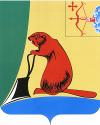 АДМИНИСТРАЦИЯ ТУЖИНСКОГО МУНИЦИПАЛЬНОГО РАЙОНАКИРОВСКОЙ ОБЛАСТИПОСТАНОВЛЕНИЕО внесении изменений  в постановление администрации Тужинского муниципального района от 08.02.2016 №35 В соответствии с Федеральным законом от 13.07.2015 № 252-ФЗ «О внесении изменений в Земельный кодекс Российской федерации и отдельные законодательные акты Российской Федерации» администрация Тужинского муниципального района ПОСТАНОВЛЯЕТ:        1.  Внести в постановление администрации Тужинского муниципального от 08.02.2016 №35 «Об утверждении административного регламента предоставления  муниципальной услуги «Выдача разрешения на ввод  объекта  в эксплуатацию на территории муниципального  образования Тужинский муниципальный район» (далее соответственно – постановление, регламент) следующие изменения:         1.1.  Дополнить пункт 2.6.1 раздела 2 регламента подпунктом 2.6.1.14 следующего содержания:        « 2.6.1.14. Подготовленные в электронной форме текстовое и графическое описания  местоположения границ охранной зоны, перечень координат характерных точек границ такой зоны в случае, если подано заявление о выдаче разрешения на ввод в эксплуатацию объекта капитального строительства, являющегося объектом электроэнергетики, системы газоснабжения,  транспортной инфраструктуры, трубопроводного транспорта или связи, и если для эксплуатации этого   объекта в соответствии с федеральными законами требуется установление охранной зоны. Местоположение границ такой зоны должно быть согласовано с органом  государственной власти или органом местного  самоуправления, уполномоченными на принятие решений об установлении такой зоны (границ такой зоны), за исключением случаев, если указанные органы являются  органами, выдающими разрешение на  ввод объекта в эксплуатацию. Предоставление предусмотренных настоящим пунктом  документов не требуется в случае, если подано заявление о выдаче разрешения на ввод в эксплуатацию реконструированного объекта  капитального строительства и в результате указанной реконструкции местоположение границ ранее установленной  охранной зоны  не изменилось».          1.2.  Дополнить пункт 3.5 раздела 3 регламента, после абзаца четвертого абзацем следующего  содержания :          «В случае, предусмотренном подпунктом 2.6.1.14 настоящего регламента, обязательным  приложением к разрешению на ввод объекта в эксплуатацию являются представленные заявителем   текстовое и графическое описание местоположения границ охранной зоны,   перечень координат характерных точек границ такой зоны. При этом данное разрешение одновременно является решением об установлении охранной зоны указанного объекта ».2. Разместить  настоящее постановление на официальном сайте администрации Тужинского муниципального района, в сети Интернет и на Едином портале государственных и муниципальных услуг (www.gosuslugi.ru).3.  Настоящее постановление вступает в силу с момента опубликования в Бюллетене муниципальных нормативных правовых актов органов местного самоуправления Тужинского муниципального района Кировской области.4.  Контроль за соблюдением настоящего постановления возложить на заведующую отделом жизнеобеспечения администрации Тужинского муниципального района Ногину Н.Ю.07.02.2018№41пгт Тужапгт Тужапгт ТужаГлава администрации Тужинского муниципального района        Е.В. Видякина